INTAKEFORMULIER (aspirant) ADOPTANT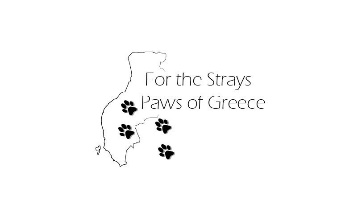 Stichting For the Strays - Paws of Greece (FTS)Wij, Stichting For the Strays - Paws of Greece (FTS), vragen u deze lijst in te vullen, zodat we alvast een indruk krijgen van u en uw situatie en daarmee de match in kunnen schatten met de hond van uw keuze.

Vriendelijk verzoeken wij u deze lijst zo volledig mogelijk in te vullen en aan ons te retourneren.
Na ontvangst nemen wij contact met u op. Uw gegevens worden strikt vertrouwelijk behandeld, voor meer informatie verwijzen wij u naar het privacybeleid op onze website.		
________________________________________________________________________________	Met de tabtoets navigeert u naar het antwoordveld van de volgende vraag.Persoonlijke situatieNaam:      		
Adres:      
Postcode, Woonplaats:      
Telefoonnummer:      
E-mailadres:      
Datum invullen:      1. Hoe ziet de samenstelling van uw huishouden eruit? Graag inclusief leeftijden.2. Is het gehele huishouden 100% eensgezind over de adoptie van een (buitenlandse asiel-) hond?3. In wat voor type woning woont u (flat/eengezinswoning/vrijstaand huis)?4. In wat voor type omgeving woont u (landelijk/binnenstad/rustige wijk)?
     5. Moet de hond trappenlopen?6. Heeft u een tuin? Zo ja, hoe (hoog) is deze omheind (i.v.m. ontsnappingsgevaar)?7. Bent u bereid aanpassingen aan te brengen aan uw tuin, om ontsnappen te voorkomen?8. Zijn er andere dieren aanwezig? Zo ja, hoeveel en welke.9. Als er honden zijn, omschrijf dan uw hond(-en). Denk hierbij aan leeftijd, karakter, gesteriliseerd/gecastreerd.10. Hoe bent u van plan de hond te introduceren bij de reeds aanwezige dieren?11. Hoe bent u van plan de eerste weken na aankomst de verzorging en opvang van uw hond te regelen?12. Zijn er allergieën bekend in het gezin/familie en/of testen gedaan in het verleden?13. Zijn er omstandigheden die een belemmering zouden kunnen worden voor de nodige dagelijkse beweging of verzorging voor de hond?De hond1. Naar welke hond gaat uw interesse uit?2. Wat spreekt u aan bij deze hond?3. Wat spreekt u algemeen aan in een hond? Wat vindt u belangrijk, of juist helemaal niet?4. De hond zal moeten wennen aan uw (huiselijke) situatie. Dit zal tijd, energie en geduld kosten. Heeft u een absolute tijdslimiet, waarbinnen de hond zich aangepast moet hebben?5. De hond kan in het begin (weer) onzindelijk zijn of angstig/bang/onzeker gedrag vertonen (door de veranderde omstandigheden). Hoe bent u van plan hiermee om te gaan?6. De hond kan in het begin (op straat) onzeker zijn. Hij moet wennen aan de nieuwe omgeving, nieuwe geluiden, alle nieuwe indrukken. Daarbij is hij de eerste tijd nog niet aan u gehecht; hij moet leren dat u de nieuwe roedel bent. Wij willen daarom dat u de hond de eerste maanden niet los laat lopen en dat u een anti-ontsnappingstuig bij ons aanschaft. Wij hebben diverse maten op voorraad en nemen deze mee naar de plek van aankomst. De kosten zijn afhankelijk van de grootte en bedragen tussen de €28,50 en €35,00.Bent u hiertoe bereid?
     7. Heeft u ervaring met (buitenlandse asiel-) honden? Zo ja, vertelt u daar wat over.8. Waar verblijft de hond wanneer u?Thuis bent:
     Weg bent:
     Op vakantie gaat:
     Opvoeding hond												1. Wat vindt u belangrijk v.w.b. de opvoeding van de hond?
     2. Hoe reageert u op gewenst gedrag? Geef voorbeeld(-en).3. Hoe reageert u op ongewenst gedrag? Geef voorbeeld(-en).4. Wat mag de hond persé niet?5. Hoeveel tijd bent u van plan dagelijks met de hond door te brengen? Geef voorbeelden. (Denk aan wandelen, trainen, hersenwerk)6. Zijn er voldoende uitlaat mogelijkheden in de buurt? Geef voorbeeld(-en).7. Zijn er situaties waarbij uw hond alleen moet zijn? Graag volledig toelichten. (Denk aan werk, zorgtaken, hobby’s)8. Heeft u goed nagedacht over de kosten, die het hebben van een dier met zich mee kan brengen?9. Ondanks onze zorgvuldige (medische) screening kunt u voor onverwachte (medische) kosten komen te staan. (Denk aan gezondheid en gedrag). Heeft u hier goed over nagedacht?Belangrijke informatieWij zijn een kleine stichting met zeer beperkt budget. Bij reservering van een hond worden diverse processen in gang gezet om de hond naar Nederland te laten reizen. Dit brengt kosten met zich mee. (Denkt u hierbij o.a. aan dierenartsbezoek, inentingen, chip, paspoortje, vliegreis boeken, heen en weer reizen van en naar luchthavens etc.) 
In het verleden is het voorgekomen dat adopties op het laatste moment zeer gemakkelijk afgeblazen werden. De Stichting komt hierdoor financieel in de problemen. Om dit te voorkomen vragen wij bij het aangaan en ondertekenen van de adoptieovereenkomst een aanbetaling van € 100,-. Dit bedrag is dekkend voor deze gemaakte kosten.De aanbetaling wordt verrekend met de totale kosten van de adoptie, bij afhandeling. Uw aanbetaling wordt niet door ons gerestitueerd, wanneer u onverhoopt toch afziet van de adoptie.  1. Heeft u begrip voor deze maatregel?2. Bent u bekend met onze adoptieprocedure? (Zie ook https://www.adopteereenhondfts.nl/adopteer/)3. Wij doen bij alle aspirant adoptanten een huisbezoek, heeft u daar bezwaar tegen?4. Waar heeft u de hond voor het eerst gezien?5. Hoe heeft u For the Strays – Paws of Greece leren kennen?6. Bij adoptie direct vanuit Griekenland zijn wij afhankelijk van de beschikbare vluchten. Dat maakt dat de hond, nadat de adoptieprocedure volledig is afgerond, op de eerstvolgende beschikbare vlucht wordt gepland, op voorwaarde dat de hond medisch klaar is. Dat wil zeggen: alle vaccinaties zijn tijdig toegediend (rabiës termijn is hierbij leidend), de hond is behandeld tegen parasieten, de hond is gesteriliseerd/gecastreerd indien mogelijk en volledig gezond verklaard.7. Heeft u vragen en opmerkingen?Wij nemen na ontvangst van dit formulier de aanvraag in behandeling en nemen telefonisch contact met u op.Indien het huisbezoek wordt goedgekeurd mogen we u feliciteren!
Dan krijgt u er een nieuw gezinslid bij.Voor verdere informatie verwijzen wij u naar onze website: www.adopteereenhondfts.nl